Exam 5What is the simplest form of the radical expression?

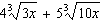 A. 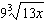 B. 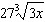 C. 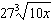 D. not possible to simplifyQuestion 2 of 200.0/ 5.0 PointsWhat is the simplest form of the expression?

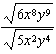 A. 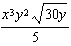 B. 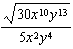 C. 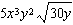 D. none of theseQuestion 3 of 200.0/ 5.0 PointsThe area of a circular trampoline is 112.07 square feet. What is the radius of the trampoline? Round to the nearest hundredth.A. 35.67 feetB. 10.59 feetC. 5.97 feetD. 3.37 feetQuestion 4 of 200.0/ 5.0 PointsWhat is a simpler form of the radical expression?

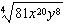 A. 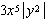 B. 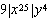 C. 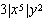 D. 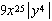 Question 5 of 200.0/ 5.0 PointsWhat is the simplest form of the expression?


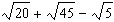 A.  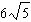 B.  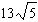 C.  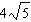 D.  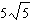 Question 6 of 200.0/ 5.0 PointsFind all the real fourth roots of .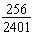 A. 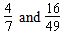 B. 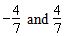 C. 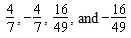 D. 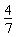 Question 7 of 200.0/ 5.0 PointsGraph the equation.

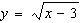 A. 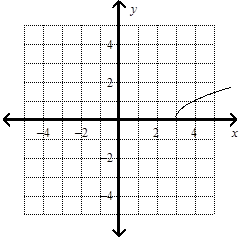 B. 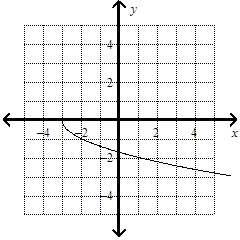 C. 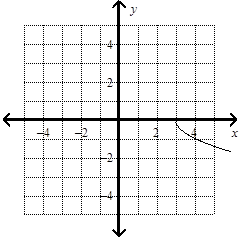 D. 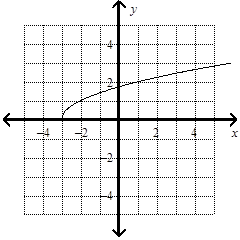 Question 8 of 205.0/ 5.0 PointsWhat is the solution of the equation?

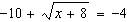 A. 44B. -2C. 28D. 36Question 9 of 200.0/ 5.0 PointsWhat is the solution of the equation?  Eliminate any extraneous solutions.

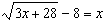 A. -4B. -9C. -9 and -4D. 9 and -4Question 10 of 200.0/ 5.0 PointsHow can you write the expression with rationalized denominator?

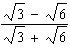 A. 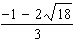 B. 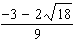 C. 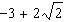 D. 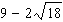 Question 11 of 205.0/ 5.0 Points Find all the real cube roots of 0.000027.A. 0.0009 and -0.0009B. 0.03C. 0.03 and -0.03D. 0.0009Question 12 of 200.0/ 5.0 PointsFind the real-number root.

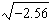 A. no real number rootB. 1.6C. -1.6D. -1.28Question 13 of 200.0/ 5.0 PointsWhat is the solution of  ?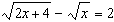 A.   x = 0 and x = -16B. x = 16 and x = -16C. x = 0 and x = 16D. x = 0Question 14 of 200.0/ 5.0 PointsMultiply and simplify if possible.

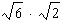 A. 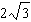 B. 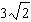 C. 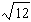 D. not possibleQuestion 15 of 200.0/ 5.0 Points A garden has width  and length . What is the perimeter of the garden in simplest radical form?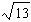 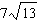 A.   units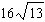 B. 91 unitsC.   units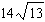 D.   units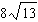 Question 16 of 200.0/ 5.0 PointsFind all the real square roots of .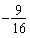 A. no real rootB. 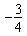 C. 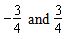 D. 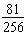 Question 17 of 205.0/ 5.0 PointsWhat is the product of the radical expression?

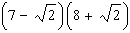 A. 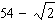 B. 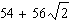 C. 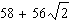 D. 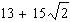 Question 18 of 205.0/ 5.0 PointsWhat is the solution of the equation?

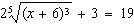 A. 14B. 2C. 38D.  26Question 19 of 200.0/ 5.0 PointsWhat is the simplest form of the expression?

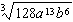 A. none of theseB. 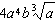 C. D. 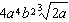 Question 20 of 200.0/ 5.0 PointsWhat is the solution of the equation?  Eliminate any extraneous solutions.

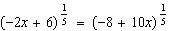 A. 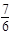 B. 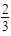 C. 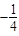 D. 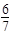 